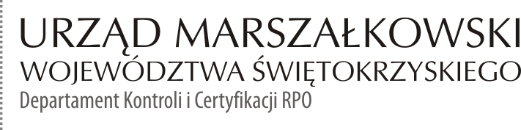 Gmina Solec-Zdrójul. 1 Maja 1028-131 Solec-ZdrójINFORMACJA POKONTROLNA NR KC-I.432.460.1.2021/KW-1z kontroli w trakcie realizacji projektu nr RPSW.06.05.00-26-0027/17 pn. „Kompleksowa 
i wieloaspektowa rewitalizacja miejscowości Solec-Zdrój”, realizowanego w ramach Działania 6.5 „Rewitalizacja obszarów miejskich i wiejskich”, 6 Osi priorytetowej „Rozwój miast” Regionalnego Programu Operacyjnego Województwa Świętokrzyskiego na lata 2014 – 2020, polegającej 
na weryfikacji dokumentów w zakresie prawidłowości przeprowadzenia właściwych procedur dotyczących udzielania zamówień publicznych, przeprowadzonej na dokumentach w siedzibie Instytucji Zarządzającej Regionalnym Programem Operacyjnym Województwa Świętokrzyskiego na lata 2014 – 2020 w dniach od 26 – 28 lipca 2021 roku.I. INFORMACJE OGÓLNE:Nazwa i adres badanego Beneficjenta:Gmina Solec-Zdrójul. 1 Maja 1028 – 131 Solec-ZdrójStatus prawny Beneficjenta:Wspólnota samorządowaII. PODSTAWA PRAWNA KONTROLI:Niniejszą kontrolę przeprowadzono na podstawie art. 23 ust. 1 w związku z art. 22 ust. 4 ustawy z dnia 11 lipca 2014 r. o zasadach realizacji programów w zakresie polityki spójności finansowanych w perspektywie finansowej 2014 – 2020 (Dz.U. z 2020 r., poz. 818 z późn. zm.).III.OBSZAR I CEL KONTROLI:Cel kontroli stanowi weryfikacja dokumentów w zakresie prawidłowości przeprowadzenia przez Beneficjenta właściwych procedur dotyczących udzielania zamówień publicznych 
w ramach realizacji projektu nr RPSW.06.05.00-26-0027/17 pn. „Kompleksowa 
i wieloaspektowa rewitalizacja miejscowości Solec-Zdrój”.Weryfikacja obejmuje dokumenty dotyczące udzielania zamówień publicznych związanych z wydatkami przedstawionymi przez Beneficjenta we wniosku o płatność nr RPSW.06.05.00-26-0027/17-003.Kontrola przeprowadzona została przez Zespół Kontrolny złożony z pracowników Departamentu Kontroli i Certyfikacji RPO Urzędu Marszałkowskiego Województwa Świętokrzyskiego z siedzibą w Kielcach, w składzie:Krzysztof Wojteczek – Główny Specjalista (kierownik Zespołu Kontrolnego),Patryk Bobra – Inspektor (członek Zespołu Kontrolnego).IV. USTALENIA SZCZEGÓŁOWE:W wyniku dokonanej w dniach od 26 - 28 lipca 2021 r. weryfikacji dokumentów dotyczących zamówień udzielonych w ramach projektu nr RPSW.06.05.00-26-0027/17, przesłanych 
do Instytucji Zarządzającej Regionalnym Programem Operacyjnym Województwa Świętokrzyskiego na lata 2014 – 2020 przez Beneficjenta za pośrednictwem Centralnego systemu teleinformatycznego SL2014, Zespół Kontrolny ustalił, co następuje:Beneficjent w trybie określonym w art. 39 ustawy Pzp, przeprowadził dwa postępowania 
o udzielenie zamówień publicznych:1.	Postępowanie nr 535138-N-2020 wszczęte w dniu 28.04.2020 r., które dotyczyło zagospodarowania terenu przy szkole w Solcu-Zdroju, publicznego parku zdrojowego i terenu wokół zalewu w Solcu-Zdroju. Efektem rozstrzygnięcia postępowania było podpisanie w dniu 30.07.2020 r. umowy nr RIG.701.4.34.2020 pomiędzy Beneficjentem a Db Budownictwo Spółka z ograniczoną odpowiedzialnością, ul. Armii Krajowej 8, 28-236 Rytwiany. Wynagrodzenie wykonawcy za realizację przedmiotu zamówienia wyniosło 2 980 800,00 zł brutto. Inwestycja na dzień sporządzenia niniejszej informacji pokontrolnej jest w trakcie realizacji. W wyniku weryfikacji przedmiotowego postepowania nie stwierdzono błędów i uchybień. Lista sprawdzająca dotycząca zamówienia stanowi dowód nr 1 do niniejszej Informacji Pokontrolnej.2.	Postępowanie nr 524714-N-2020 wszczęte w dniu 18.03.2020 r., które dotyczyło budowy deptaka na ul. 1 Maja oraz przebudowa ul. Kościuszki, ul. Kościelnej i ul. Cichej wraz z budową elementów małej architektury w tym fontanny i toalet oraz przebudowa i budowa sieci infrastruktury technicznej. Efektem rozstrzygnięcia postępowania było podpisanie w dniu 30.07.2020 r. umowy nr RIG.701.4.28.2020 pomiędzy Beneficjentem a Robertem Jamroży prowadzącym działalność pod firmą: Robert Jamroży Usługi Budowlane, Góra 15a, 28-142 Tuczępy. Wynagrodzenie wykonawcy za realizację przedmiotu zamówienia wyniosło 8 424 980,37 zł brutto. Inwestycja na dzień sporządzenia niniejszej informacji pokontrolnej jest w trakcie realizacji. W wyniku weryfikacji przedmiotowego postepowania nie stwierdzono błędów i uchybień. Lista sprawdzająca dotycząca zamówienia stanowi dowód nr 2 do niniejszej Informacji Pokontrolnej.V. REKOMENDACJE I ZALECENIA POKONTROLNE:IZ RPOWŚ na lata 2014-2020 odstąpiła od formułowania rekomendacji oraz zaleceń pokontrolnych.Niniejsza informacja pokontrolna zawiera 3 strony oraz 2 dowody, które dostępne są do wglądu
w siedzibie Departamentu Kontroli i Certyfikacji RPO, ul. Witosa 86, 25 – 561 Kielce.Dokument sporządzono w dwóch jednobrzmiących egzemplarzach, z których jeden zostaje przekazany Beneficjentowi. Drugi egzemplarz oznaczony terminem „do zwrotu” należy odesłać
na podany powyżej adres w terminie 14 dni od dnia otrzymania Informacji pokontrolnej.Jednocześnie informuje się, iż w ciągu 14 dni od dnia otrzymania Informacji pokontrolnej Beneficjent może zgłaszać do Instytucji Zarządzającej pisemne zastrzeżenia, co do ustaleń w niej zawartych. Zastrzeżenia przekazane po upływie wyznaczonego terminu nie będą uwzględnione.Kierownik Jednostki Kontrolowanej może odmówić podpisania Informacji pokontrolnej informując na piśmie Instytucję Zarządzającą o przyczynach takiej decyzji.Kontrolujący: IMIĘ I NAZWISKO: Krzysztof Wojteczek ………………………………….IMIĘ I NAZWISKO: Patryk Bobra ………………………………….KC-I.432.460.1.2021Kielce, dn. 09.08.2021 r.Kontrolowany/a:…………………………………………